English: Home Learning      Monday       Week 12The Lighthouse Keeper’s Lunch Reading Comprehension  Watch the story on Youtube and answer the following questions:https://www.youtube.com/results?sp=mAEB&search_query=the+lighthouse+keepers+lunch+ 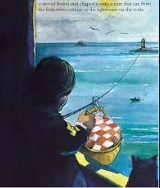 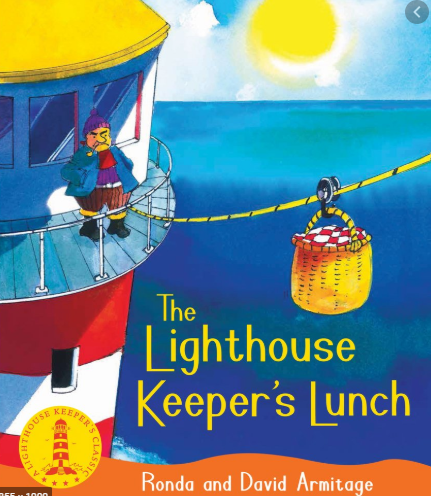 1.  Where was Mr and Mrs Grinling’s little white cottage?2.  Which word describes Mr Grinling as a hard worker?3. Why did some ships toot at night?4. Write about a plan which did not work. 5.  Write about the plan which stopped the seagulls from eating Mr Grinling’s lunch.